УКРАЇНАВиконавчий комітет Нетішинської міської радиХмельницької областіР І Ш Е Н Н Я13.10.2022					Нетішин				  № 367/2022Про квартирний облікВідповідно до підпункту 2 пункту «а» статті 30, пункту 3 частини 4                статті 42 Закону України «Про місцеве самоврядування в Україні», статті 15 Житлового кодексу Української РСР, Правил обліку громадян, які потребують поліпшення житлових умов, і надання їм житлових приміщень в Українській РСР, затверджених постановою Ради Міністрів Української РСР і Української республіканської ради професійних спілок від 11 грудня 1984 року № 470, з метою розгляду листа управління соціального захисту виконавчого комітету Нетішинської міської ради, зареєстрованого у виконавчому комітеті Нетішинської міської ради 05 вересня 2022 року за № 23/2511-01-10/2022, листа                                    ВП ХАЕС ДП «НАЕК «Енергоатом», зареєстрованого у виконавчому комітеті Нетішинської міської ради 09 вересня 2022 року за № 33/2598-01-13/2022, враховуючи рекомендації громадської комісії з житлових питань при виконавчому комітеті міської ради від 21 вересня 2022 року виконавчий комітет Нетішинської міської ради      в и р і ш и в:1. Виключити зі списку осіб, які користуються правом позачергового одержання житлових приміщень, у зв’язку із поліпшенням житлових умов:Яківчук Оксану Василівну, ... року народження,згідно з підпунктом 1-1 статті 40 Житлового Кодексу України та пунктом 47 Правил обліку… .2. Затвердити спільне рішення адміністрації та профспілкового комітету                ВП ХАЕС з питань квартирного обліку від 01 вересня 2022 року № 430.Міський голова                                                                  Олександр СУПРУНЮК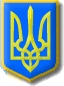 